Консультации для педагогов 2021-2022г.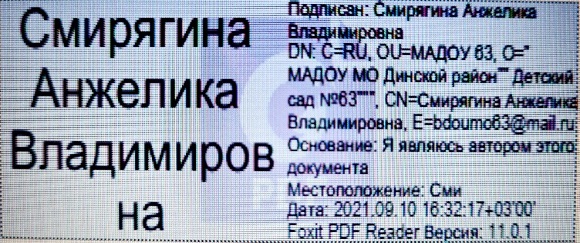 №п/пТемаСрокиОтветственные1.Самообразование педагога- как фактор повышения профессиональной компетенциисентябрьЧуприна С.В.2.ИКТ- польза и вред!октябрьЧерникова А.Л.3.Условия успешной адаптации детей к ДОУ- новые подходы в работе воспитателейноябрьОсипенко Н.К.4.Развитие художественно-творческих способностей дошкольников в процессе продуктивной деятельностидекабрьЦеханова С.С.5.Двигательная активность на прогулке в зимний периодянварьБуряк Г.В.6.«Что должен знать воспитатель о ПДД»февральЛаптева Г.Р.7."Роль воспитателя на музыкальном занятии"мартмуз. руководитель Мельник А.О.8.«Организация работы по правовому воспитанию дошкольников»апрельинспектор по охране прав детства Чуприна С.В.9.«Когда инфекция в группе»майст. медсестра Никифорова Ю.А.